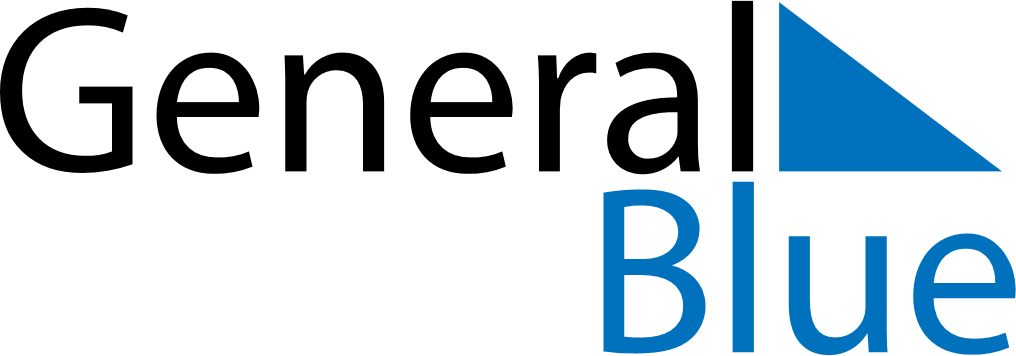 September 2029September 2029September 2029September 2029NetherlandsNetherlandsNetherlandsSundayMondayTuesdayWednesdayThursdayFridayFridaySaturday1234567789101112131414151617181920212122Prinsjesdag232425262728282930